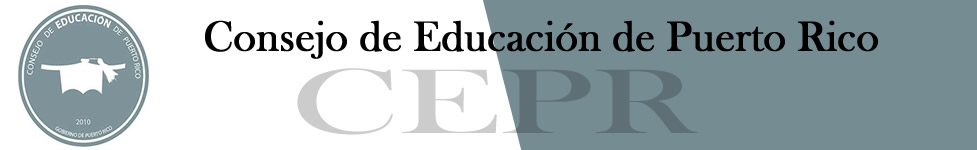 Solicitud de Licencia de Autorización para operar una Institución de Educación Superior en Puerto Rico (Artículo 17 del R8265)Completar la siguiente información para cada unidad (incluya la información que es diferente a la sometida para la Institución)OFRECIMIENTOS ACADÉMICOS INCLUIDOS EN LA SOLICITUD OFRECIMIENTO ACADÉMICO Provea la siguiente información para cada ofrecimiento académico incluido en la tabla anterior Incluya los objetivos del ofrecimiento académico y el enunciado del perfil del egresado que corresponda.  El perfil del egresado tiene que incluir las destrezas, conocimientos y actitudes que adquirirá el estudiante.  En las últimas dos columnas indique los códigos y los cursos que propenden al logro del perfil que pretende desarrollar el ofrecimiento académico en sus egresados.Nota: Si someten más de un ofrecimiento académico, identificar los Anejos con el Núm. y Letra (p.ej., Anejo 15-A, 15-B, etc.)EXPERIENCIA Y CREDENCIALES ACADÉMICAS Y LA EXPERIENCIA PROFESIONAL DE LA FACULTADFavor de incluir todos los grados oficialmente otorgados y la institución que otorgó cada uno. Certifico que la institución ha verificado la validez y equivalencia de los grados académicos obtenidos por los miembros de facultad, especialmente aquellos grados de instituciones de educación superior extranjeras.  Certifico que la facultad incluida en esta solicitud ha expresado disponibilidad para dictar cursos en los ofrecimientos académicos aquí incluidos, una vez aprobados por el Consejo. Certifico que los miembros de facultad, incluida en esta solicitud, que enseñarán en ofrecimientos académicos que responden a profesiones reglamentadas por ley en Puerto Rico, cumplen con los requisitos profesionales establecidos en dicha reglamentación.Nota: Incluir Hoja de Información de Facultad para cada uno.  ANEJO 27RECURSOS DE INFORMACIÓNSERVICIOS ESTUDIANTILESCERTIFICACIÓNCertifico que toda la información y los documentos aquí incluidos, así como los que se sometan durante el proceso de evaluación son veraces, correctos y de conformidad con las disposiciones reglamentarias aplicables.  Reconozco que la información y documentación puede ser constatada y que ofrecer información incorrecta, falsa o engañosa podría implicar incumplimiento con estos estatutos.  Tal incumplimiento puede implicar sanciones económicas o consecuencias hacia la licencia de la institución.Entiendo que la Institución tiene la obligación continua de cumplir con los criterios de evaluación establecidos en la reglamentación vigente del Consejo de Educación de Puerto Rico.Información de la InstituciónInformación de la InstituciónInformación de la InstituciónInformación de la InstituciónInformación de la InstituciónInformación de la InstituciónInformación de la InstituciónInformación de la InstituciónNombre de la Institución:Nombre de la Institución:Nombre Corporativo:Nombre Corporativo:Dirección Física:	Dirección Física:	NúmeroNúmeroNúmeroNúmeroCalleCalleCalleDirección Física:	Dirección Física:	Urbanización/SectorUrbanización/SectorUrbanización/SectorUrbanización/SectorUrbanización/SectorUrbanización/SectorUrbanización/SectorDirección Física:	Dirección Física:	PuebloPuebloPuebloPuebloPaís País ZIP CodeDirección Postal:	Dirección Postal:	Número/ApartadoNúmero/ApartadoNúmero/ApartadoNúmero/ApartadoCalleCalleCalleDirección Postal:	Dirección Postal:	Urbanización/SectorUrbanización/SectorUrbanización/SectorUrbanización/SectorUrbanización/SectorUrbanización/SectorUrbanización/SectorDirección Postal:	Dirección Postal:	PuebloPuebloPuebloPuebloPaís País ZIP CodeTeléfono:(     )      (     )      (     )      Fax:(     )      (     )      (     )      Página InternetE-mail:Información ContactoInformación ContactoInformación ContactoInformación ContactoInformación ContactoInformación ContactoInformación ContactoInformación ContactoEjecutivo Principal Ejecutivo Principal Nombre y ApellidosNombre y ApellidosNombre y ApellidosNombre y ApellidosTítuloTítuloTítuloPersona Contacto Persona Contacto Nombre y ApellidosNombre y ApellidosNombre y ApellidosNombre y ApellidosTítuloTítuloTítuloTeléfono:(     )      (     )      (     )      E-mail: Junta de Directores o de Síndicos Junta de Directores o de Síndicos Junta de Directores o de Síndicos Junta de Directores o de Síndicos Junta de Directores o de Síndicos Junta de Directores o de Síndicos Junta de Directores o de Síndicos Junta de Directores o de Síndicos NombreNombreNombrePuestoPuestoPuestoFecha NombramientoFecha NombramientoTipo de InstituciónTipo de Institución Pública Privada: Sin Fines de Lucro	 Con Fines de LucroMisión y nombre institucional Misión y nombre institucional Misión y nombre institucional Misión, visión, metas y objetivos de la Institución ANEJO 1ANEJO 1Documento de Incorporación del Departamento de Estado de Puerto Rico ANEJO 2ANEJO 2Licencia del Estado o Acreditación (en caso que la institución provenga de otra jurisdicción o del extranjero)ANEJO 3ANEJO 3Evidencia de que la Institución y sus dueños están autorizados como entidad para hacer negocios en Puerto RicoANEJO 4ANEJO 4Ley o resolución del Cuerpo Directivo correspondiente que demuestre que la Institución es una entidad jurídica pública debidamente establecidaANEJO 5ANEJO 5Estructura Organizacional Estructura Organizacional Estructura Organizacional Estructura Organizacional Estructura Organizacional Estructura Organizacional Estructura Organizacional Estructura Organizacional Lista de Administradores Principales de la Institución Propuestos (añada las líneas que sean necesarias)Lista de Administradores Principales de la Institución Propuestos (añada las líneas que sean necesarias)Lista de Administradores Principales de la Institución Propuestos (añada las líneas que sean necesarias)Lista de Administradores Principales de la Institución Propuestos (añada las líneas que sean necesarias)Lista de Administradores Principales de la Institución Propuestos (añada las líneas que sean necesarias)Lista de Administradores Principales de la Institución Propuestos (añada las líneas que sean necesarias)Lista de Administradores Principales de la Institución Propuestos (añada las líneas que sean necesarias)Lista de Administradores Principales de la Institución Propuestos (añada las líneas que sean necesarias)Apellidos y NombreApellidos y NombreGrado académicoConcentración o especialidadInstituciónAñoPuesto que ocupará/ Oficina a la que estará adscritoAños experiencia profesionalDescripción de funciones de los administradores principales de la InstituciónANEJO 6Descripción de la estructura de gobierno de la institución:  Organigrama InstitucionalANEJO 7Lista de la reglamentación institucional relativa a normas, políticas y procedimientos administrativosANEJO 8Unidades institucionales incluidas en la licenciaUnidades institucionales incluidas en la licenciaUnidades institucionales incluidas en la licenciaUnidades institucionales incluidas en la licenciaNombre de la unidad (recinto, centro o localidad):Nombre de la unidad (recinto, centro o localidad):Nombre de la unidad (recinto, centro o localidad):Nombre de la unidad (recinto, centro o localidad):Ejecutivo PrincipalEjecutivo PrincipalNiveles AcadémicosNiveles AcadémicosDirecciónDirección Cursos Postsecundarios no universitarios Grado Asociado 	 Maestría Bachillerato 	 Doctorado Certificados Profesionales Cursos Postsecundarios no universitarios Grado Asociado 	 Maestría Bachillerato 	 Doctorado Certificados ProfesionalesTeléfonoTeléfono Cursos Postsecundarios no universitarios Grado Asociado 	 Maestría Bachillerato 	 Doctorado Certificados Profesionales Cursos Postsecundarios no universitarios Grado Asociado 	 Maestría Bachillerato 	 Doctorado Certificados ProfesionalesE-mailE-mail Cursos Postsecundarios no universitarios Grado Asociado 	 Maestría Bachillerato 	 Doctorado Certificados Profesionales Cursos Postsecundarios no universitarios Grado Asociado 	 Maestría Bachillerato 	 Doctorado Certificados ProfesionalesAcreditaciones (si la Institución proviene de otra jurisdicción o del extranjero) (Complete esta sección si la institución está acreditada o ha solicitado acreditación. Añada cuantas líneas sean necesarias)Acreditaciones (si la Institución proviene de otra jurisdicción o del extranjero) (Complete esta sección si la institución está acreditada o ha solicitado acreditación. Añada cuantas líneas sean necesarias)Acreditaciones (si la Institución proviene de otra jurisdicción o del extranjero) (Complete esta sección si la institución está acreditada o ha solicitado acreditación. Añada cuantas líneas sean necesarias)Acreditaciones (si la Institución proviene de otra jurisdicción o del extranjero) (Complete esta sección si la institución está acreditada o ha solicitado acreditación. Añada cuantas líneas sean necesarias)Nombre de la entidad:Tipo de Acreditación: Institucional		 Programática (Indique Programa)       Institucional		 Programática (Indique Programa)       Institucional		 Programática (Indique Programa)      Estatus  Candidata	 Aprobada	 Probatoria	 Otra (indique)       Candidata	 Aprobada	 Probatoria	 Otra (indique)       Candidata	 Aprobada	 Probatoria	 Otra (indique)      VigenciaDesdeDesdeHastaMisión y nombre de la unidadANEJO 9Organigrama de la UnidadANEJO 10Lista de Administradores Principales de la Unidad (Añada cuantas líneas sean necesarias)Lista de Administradores Principales de la Unidad (Añada cuantas líneas sean necesarias)Lista de Administradores Principales de la Unidad (Añada cuantas líneas sean necesarias)Lista de Administradores Principales de la Unidad (Añada cuantas líneas sean necesarias)Lista de Administradores Principales de la Unidad (Añada cuantas líneas sean necesarias)Lista de Administradores Principales de la Unidad (Añada cuantas líneas sean necesarias)Lista de Administradores Principales de la Unidad (Añada cuantas líneas sean necesarias)Lista de Administradores Principales de la Unidad (Añada cuantas líneas sean necesarias)Apellidos y NombreApellidos y NombreGrado académicoConcentración o especialidadInstituciónAñoPuesto que ocupará/ Oficina a la que estará adscritoAños de experiencia profesionalDescripción de funciones de los administradores principales de la UnidadANEJO 11Título del (los) Ofrecimiento (s)Nivel AcadémicoCIP CodeINFORMACIÓN GENERAL DEL OFRECIMIENTO ACADÉMICOINFORMACIÓN GENERAL DEL OFRECIMIENTO ACADÉMICOINFORMACIÓN GENERAL DEL OFRECIMIENTO ACADÉMICOINFORMACIÓN GENERAL DEL OFRECIMIENTO ACADÉMICOTítulo del ofrecimientoCIP CodeModalidad: Presencial A Distancia Acelerado Weekend College Otro ____________________Modalidad: Presencial A Distancia Acelerado Weekend College Otro ____________________Término Académico: Semestre  Trimestre  Cuatrimestre  Bimestre  Otro ____________________ Término Académico: Semestre  Trimestre  Cuatrimestre  Bimestre  Otro ____________________ Cantidad de Semanas: Cantidad de Semanas: Cantidad de Semanas: Cantidad de Semanas: DISEÑO DEL OFRECIMIENTO ACADÉMICODiseño CurricularCantidad de CréditosEducación GeneralCursos MedularesConcentración/EspecialidadElectivasOtro (Especifique): _______________________TotalDESCRIPCIÓN DEL OFRECIMIENTO ACADÉMICOSecuencia curricular del ofrecimientoANEJO 12REQUISITOS DE ADMISIÓN(a la institución y al ofrecimiento académico) Nota: indique los cursos que sean prerrequisitos para admisión al ofrecimiento académicoREQUISITOS DE GRADUACIÓN (a la institución y al ofrecimiento académico)Manual de tesis o disertación (si aplica)ANEJO 13Guía para exámenes comprensivos, portafolios u otro requisito de graduación (si aplica)ANEJO 14ALINEACIÓN DE LOS COMPONENTES DEL OFRECIMIENTO ACADÉMICO OBJETIVOS DEL OFRECIMIENTO ACADÉMICOPERFIL DEL EGRESADOCURSO(S)CURSO(S)OBJETIVOS DEL OFRECIMIENTO ACADÉMICOPERFIL DEL EGRESADOCódigoTítulo del cursoCURSOS DEL OFRECIMIENTO ACADÉMICOCURSOS DEL OFRECIMIENTO ACADÉMICOCURSOS DEL OFRECIMIENTO ACADÉMICOCURSOS DEL OFRECIMIENTO ACADÉMICOCURSOS DEL OFRECIMIENTO ACADÉMICOCURSOS DEL OFRECIMIENTO ACADÉMICOCÓDIGO Y NÚM. TÍTULOHORAS CRÉDITOHORAS LECTIVASHORAS DE LABORATORIO O PRÁCTICANOMBRE DEL PROFESOR/ES QUE OFRECERÁ EL CURSOTOTAL:Prontuarios de todos los cursos de los ofrecimientos académicos sometidos ANEJO 15Para el ofrecimiento de programas en línea:Módulos para cada uno de los cursos que se propone ofrecer en el primer términoANEJO 16Código para acceso a módulos que se propone ofrecer en el primer término (dirección electrónica, usuario y contraseña): _____________________ Código para acceso a módulos que se propone ofrecer en el primer término (dirección electrónica, usuario y contraseña): _____________________ Plan para el desarrollo de los módulos restantesANEJO 17Si el ofrecimiento requiere práctica, incluya:Si el ofrecimiento requiere práctica, incluya:Manual de Práctica ANEJO 18Lista de Centros de PrácticaANEJO 19Copia de las cartas de compromiso o contratos con los centros de práctica ANEJO 20Políticas institucionalesPolíticas institucionalesPolíticas institucionalesProgreso académico de los estudiantes aplicable a los distintos niveles académicosProgreso académico de los estudiantes aplicable a los distintos niveles académicosANEJO 21Convalidación, traslado y transferencia de cursos y créditos que incluya la política institucional respecto a la convalidación entre los niveles postsecundarios no universitarios y universitariosConvalidación, traslado y transferencia de cursos y créditos que incluya la política institucional respecto a la convalidación entre los niveles postsecundarios no universitarios y universitariosANEJO 22Continuidad en el ofrecimiento de cursos de acuerdo con la secuencia curricular y en el tiempo establecido para que el estudiante complete el programaContinuidad en el ofrecimiento de cursos de acuerdo con la secuencia curricular y en el tiempo establecido para que el estudiante complete el programaANEJO 23Continuidad en el ofrecimiento de cursos a estudiantes matriculados en programas académicos que la institución se propone cerrar o poner en moratoriaContinuidad en el ofrecimiento de cursos a estudiantes matriculados en programas académicos que la institución se propone cerrar o poner en moratoriaANEJO 24Protección de participantes en investigaciónProtección de participantes en investigaciónANEJO 25Descripción de los sistemas tecnológicos relacionados con los cursos y recursos disponibles para apoyarlosDescripción de los sistemas tecnológicos relacionados con los cursos y recursos disponibles para apoyarlosANEJO 26Credenciales académicas, profesionales y experiencia de la facultad de cada ofrecimiento académico(Añada cuantas líneas sean necesarias)Credenciales académicas, profesionales y experiencia de la facultad de cada ofrecimiento académico(Añada cuantas líneas sean necesarias)Credenciales académicas, profesionales y experiencia de la facultad de cada ofrecimiento académico(Añada cuantas líneas sean necesarias)Credenciales académicas, profesionales y experiencia de la facultad de cada ofrecimiento académico(Añada cuantas líneas sean necesarias)Credenciales académicas, profesionales y experiencia de la facultad de cada ofrecimiento académico(Añada cuantas líneas sean necesarias)Credenciales académicas, profesionales y experiencia de la facultad de cada ofrecimiento académico(Añada cuantas líneas sean necesarias)Credenciales académicas, profesionales y experiencia de la facultad de cada ofrecimiento académico(Añada cuantas líneas sean necesarias)Credenciales académicas, profesionales y experiencia de la facultad de cada ofrecimiento académico(Añada cuantas líneas sean necesarias)Credenciales académicas, profesionales y experiencia de la facultad de cada ofrecimiento académico(Añada cuantas líneas sean necesarias)Apellidos y NombreApellidos y NombreGrado más alto obtenidosiglas del gradoconcentración o especialidadInstitución donde obtuvo el gradoAñoCargaAcadémicaAños de Experiencia docenteJustificación de la contratación de los profesores bajo condiciones de mérito excepcional y difícil reclutamiento. (si aplica).  Indique nombre del profesor y cursos que ofreceráDescripción de la implantación de la política y el plan para el desarrollo profesional de la facultad por DepartamentoDescripción de los mecanismos establecidos por la institución para evidenciar la 	validez y la equivalencia de los grados académicos obtenidos por la facultad, especialmente los de instituciones de educación superior extranjeras.Metas y Objetivos del Centro de InformaciónPersonal Administrativo, Técnico y Profesional(Añada cuantas líneas sean necesarias)Personal Administrativo, Técnico y Profesional(Añada cuantas líneas sean necesarias)Personal Administrativo, Técnico y Profesional(Añada cuantas líneas sean necesarias)Personal Administrativo, Técnico y Profesional(Añada cuantas líneas sean necesarias)Apellidos y NombreGrado académico y ConcentraciónInstitución/Año de GraduaciónPuestoDescripción de los Servicios que ofreceDescripción del Espacio FísicoDescripción del Programa de Competencias para la InformaciónDescripción de la Infraestructura Tecnológica para el acceso a la informaciónLista de Bases de Datos (complete por unidad)Lista de Bases de Datos (complete por unidad)Lista de Bases de Datos (complete por unidad)Nombre y Descripción de la Base de DatosVigencia de la LicenciaOfrecimiento Académico que apoyaPolítica de Acceso a la Información (Indicar dónde aparece publicada)ANEJO 28Política de Servicios Interbibliotecarios (Indicar dónde aparece publicada)ANEJO 29Personal(Añada cuantas líneas sean necesarias)Personal(Añada cuantas líneas sean necesarias)Personal(Añada cuantas líneas sean necesarias)Personal(Añada cuantas líneas sean necesarias)Personal(Añada cuantas líneas sean necesarias)Apellidos y NombreGrado Académico y Concentración Institución/Año de GraduaciónTipo y Núm. Licencia Fecha vigenciaPuestoServicioBreve DescripciónHorarioMedio de divulgaciónAdmisionesConsejeríaServicios de saludAsistencia económicaRegistraduríaAsistencia los estudiantes para atender preguntas y problemasTutoría y cursos remediales (si aplica)ServicioBreve DescripciónMedio de divulgaciónActividades extracurricularesCapacitación en el uso de las tecnologíasTecnología de apoyo al aprendizajeAdquisición de los libros, materiales y otros recursos requeridos en los cursosOrientación de empleo a los graduandoHospedaje (si aplica)Normas, políticas o procedimientos institucionales para:Normas, políticas o procedimientos institucionales para:Proveer acomodo razonable a los estudiantes y para facilitar el acceso de los estudiantes con necesidades especiales a las instalaciones y actividades institucionalesANEJO 30Tramitar querellas de estudiantes y egresadosANEJO 31Uso y divulgación del número de seguro social que cumpla con la Ley Núm. 186 de 1 de septiembre de 2006, según sea enmendadaANEJO 32Medidas de protección a los estudiantes de educación superior activados por las Fuerzas Armadas de EEUU o por la Guardia Nacional, en cumplimiento con la Ley 109 de 2003ANEJO 33Protección de la confidencialidad y para acceder la información de los expedientes académicos de los estudiantesANEJO 34Conservación y custodia de las transcripciones de créditos ANEJO 35Sistema de resguardo de expedientes académicos de los estudiantes ANEJO 36Certificación sobre la existencia de un registro de fraternidades, sororidades o asociaciones autorizadas en la Institución.* (Ley Núm. 179, 30/julio/1999)ANEJO 37Copia del Formulario para la Expedición de la Transcripción de Créditos de los Estudiantes ANEJO 38INSTALACIONES FÍSICAS, EQUIPOS, LABORATORIOS Y SEGURIDAD A LA COMUNIDAD ACADÉMICAINSTALACIONES FÍSICAS, EQUIPOS, LABORATORIOS Y SEGURIDAD A LA COMUNIDAD ACADÉMICACertificación de la Adecuación de las Instalaciones Físicas [COMPLETAR FORMULARIO]ANEJO 39Certificación de la Adecuación de los Laboratorios [COMPLETAR FORMULARIO]ANEJO 40Descripción general de las instalaciones físicas donde se realizarán los laboratorios y prácticas Descripción y garantías de seguridad de la infraestructura tecnológica y sistemas de apoyo Lista de los Programados (SOFTWARES) (complete por unidad)Lista de los Programados (SOFTWARES) (complete por unidad)Lista de los Programados (SOFTWARES) (complete por unidad)Nombre y Descripción del ProgramadoVigencia de la LicenciaOfrecimiento Académico que apoyaManual o guía para la operación de los laboratorios ANEJO 41Plan de seguridad en los predios de la institución ANEJO  42Plan de mantenimiento y reposición del equipo de laboratorio ANEJO 43Plan para la protección de laboratorios e investigaciones ANEJO 44Planes de contingencia en casos de desastres naturales y otros eventos fortuitos o previsiblesANEJO 45Capacidad Financiera y Solvencia EconómicaCapacidad Financiera y Solvencia EconómicaEstudio de viabilidad económica (no aplica a entidad pública)ANEJO 46Presupuesto detallado que incluya los ingresos por fuentes y detalles de gastos y los supuestos utilizados por la institución para su preparación, por un periodo no menor de tres (3) años que incluya el año en que solicita la licenciaANEJO 47Plan estratégico por un periodo NO menor de tres (3) años que describa el desarrollo que se proyecta para la institución y los ofrecimientos académicos, indicando las partidas presupuestarias para apoyar dicho plan ANEJO 48Evidencia de haber adquirido y mantener un Seguro de Responsabilidad Pública con una compañía aseguradora aprobada por el Comisionado de Seguros de Puerto Rico para cubrir los riesgos de daño corporal a las personas que acuden a sus terrenos, edificios y otras estructuras.  La cubierta será no menor de quinientos mil dólares ($500,000.00) por cada caso individual y de un millón de dólares ($1, 000,000.00) por incidente.ANEJO 49Garantías de Responsabilidad Civil, Publicaciones y otras Expresiones de Divulgación General Garantías de Responsabilidad Civil, Publicaciones y otras Expresiones de Divulgación General Copia de modelo de anuncios y publicaciones sobre la oferta académica y servicios a los estudiantesANEJO 50Política de no discriminación en las prácticas de contratación de empleados y de admisión de estudiantes ANEJO 51Información que se provee sobre las ayudas económicas disponibles para los estudiantes ANEJO 52OTROS DOCUMENTOSCatálogo InstitucionalANEJO 53Reglamento de EstudiantesANEJO 54Manual de FacultadANEJO 55Certificación de Cubierta de Seguro de Responsabilidad PúblicaANEJO 56Nombre del Ejecutivo PrincipalTítulo del PuestoFirmaFecha